KRUŽIMO GLAVOM: - DOTAKNI LIJEVO UHO, DOTAKNI DESNO UHO, STAVI BRADU NA PRSA, POGLEDAJ U NEBO I SVE TO PONIVI 5 PUTA.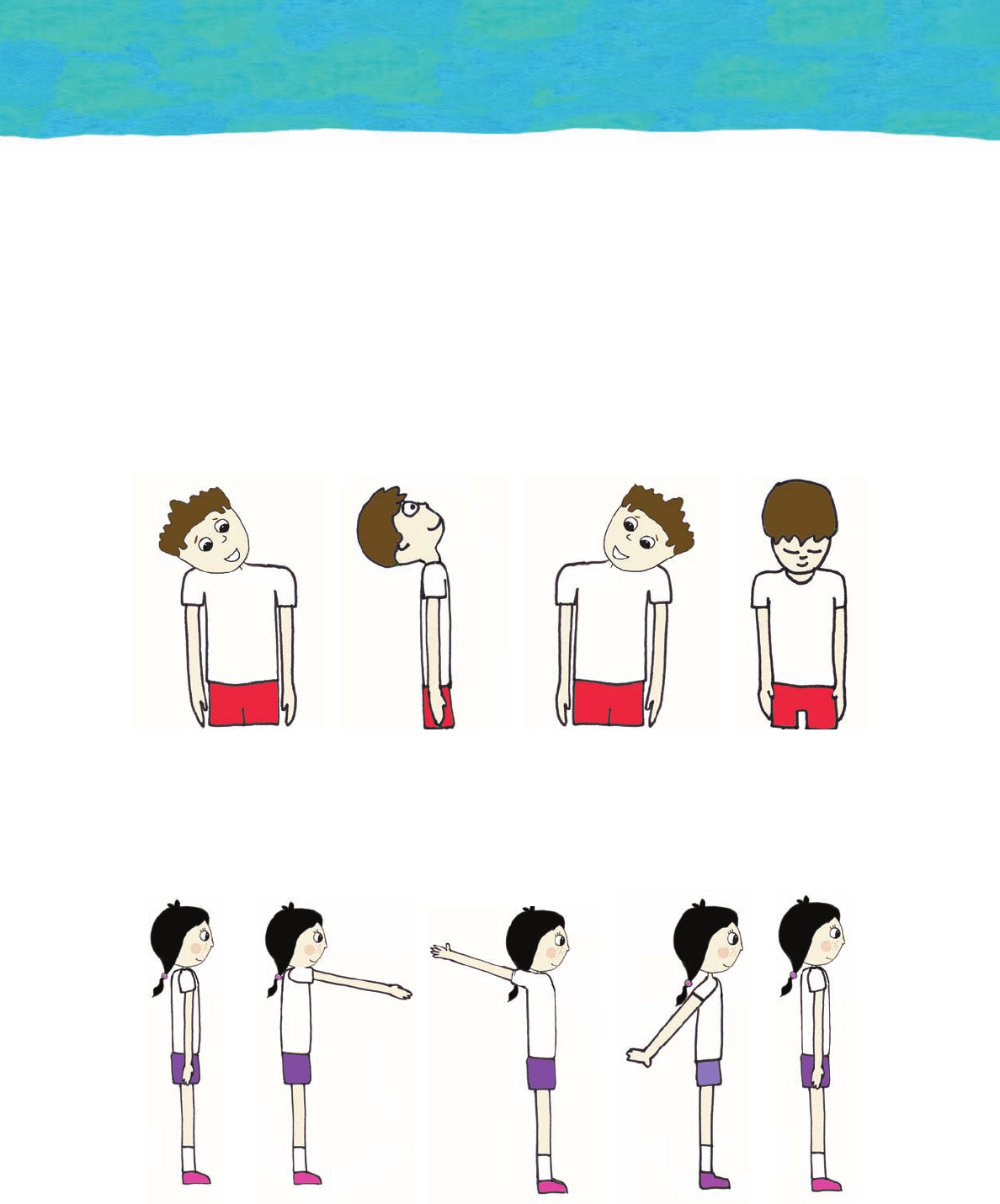 KRUŽIMO RUKAMA – KRUŽI S OBJA RUKE NAPRIJED I BROJI DO 5, A ZATIM TO ISTO PONOVI UNATRAG.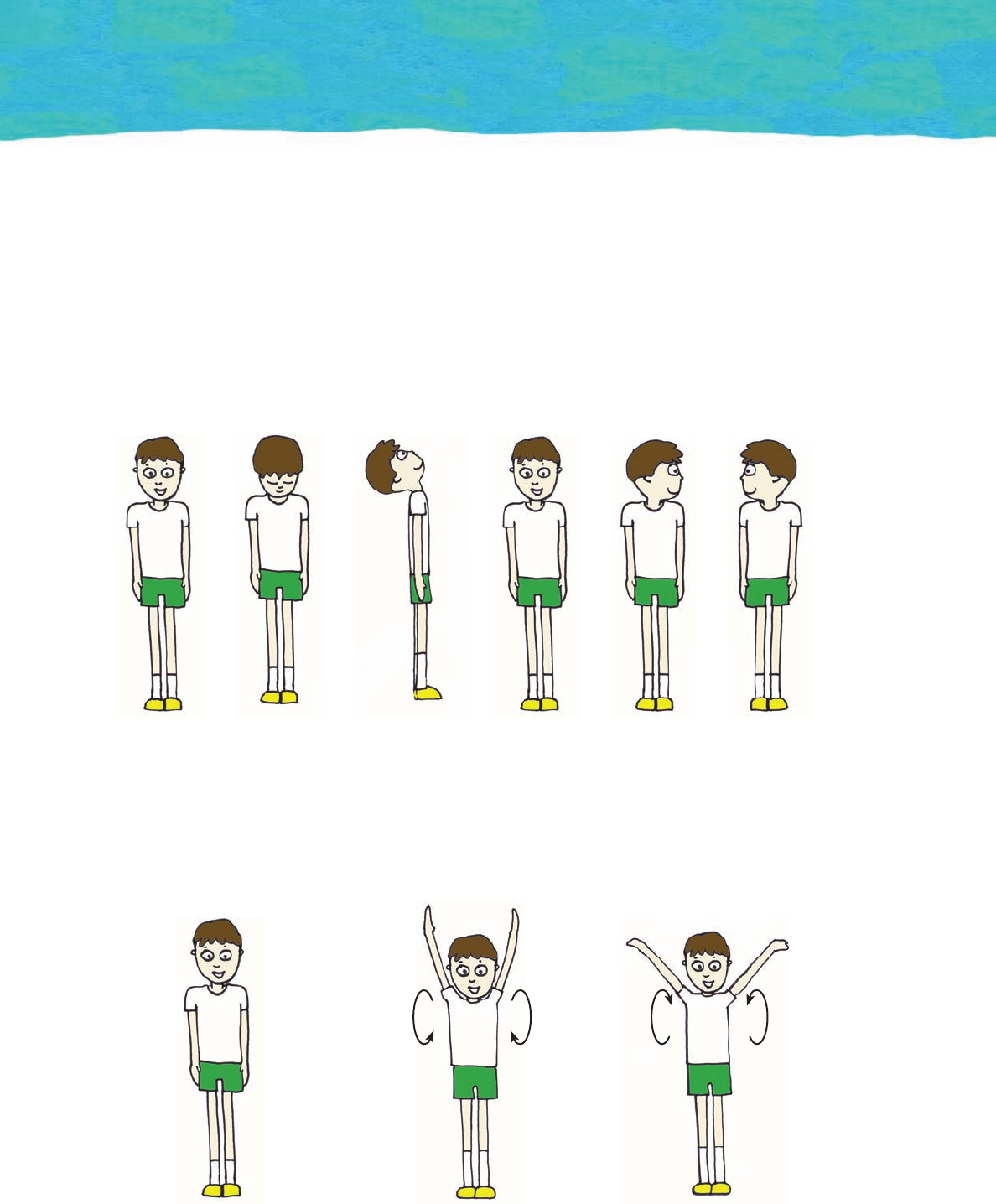 VJETAR NJIŠE GRANE – SAVIJAJ TRUP U LIJEVU I DESNU STRANU I OPONAŠAJ NJIHANJE GRANA DRVEĆA I BROJI DO 10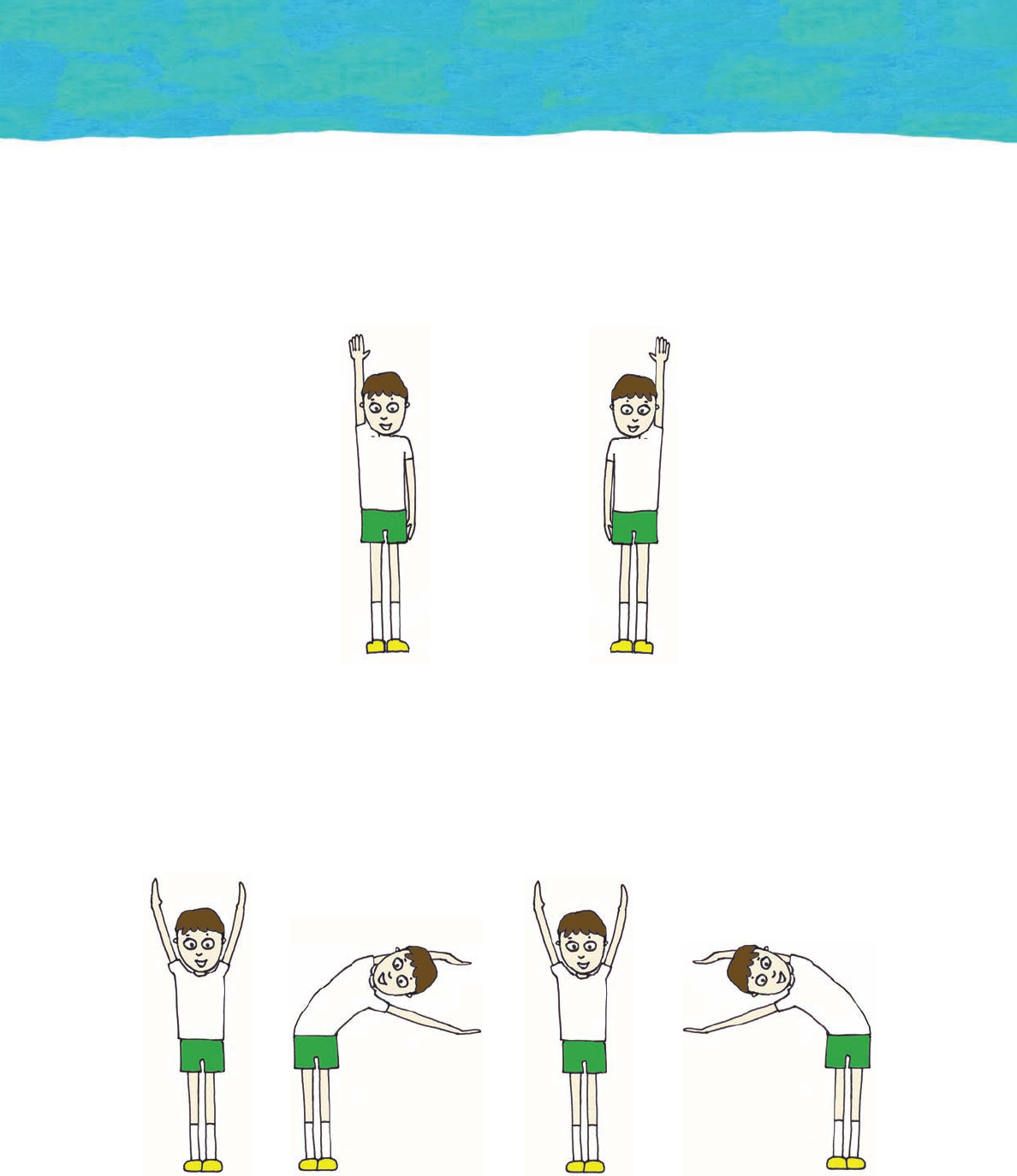 PODIGNI SE 5 PUTA NA PRSTE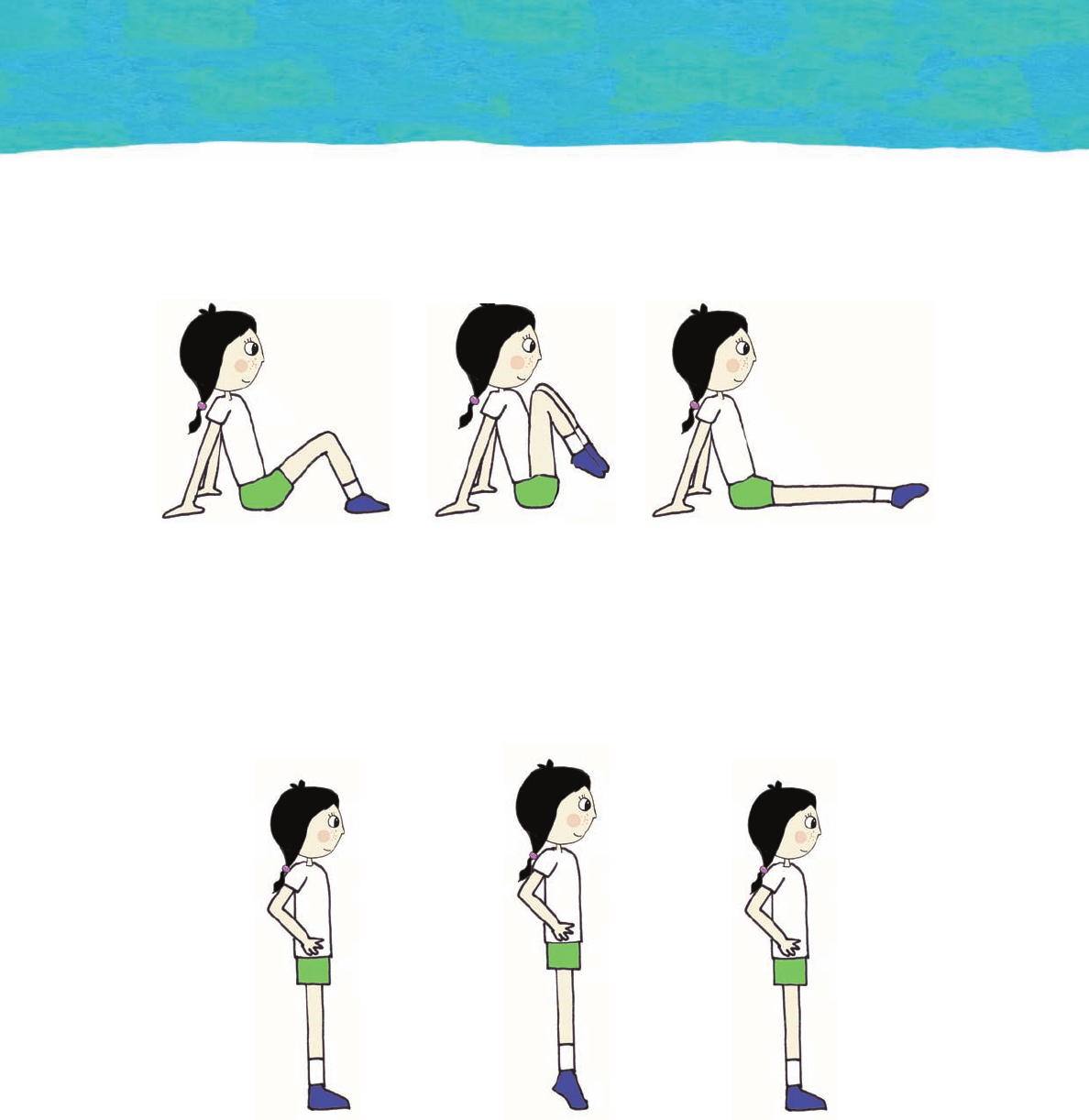 NAPRAVI 10 ČUČNJEVA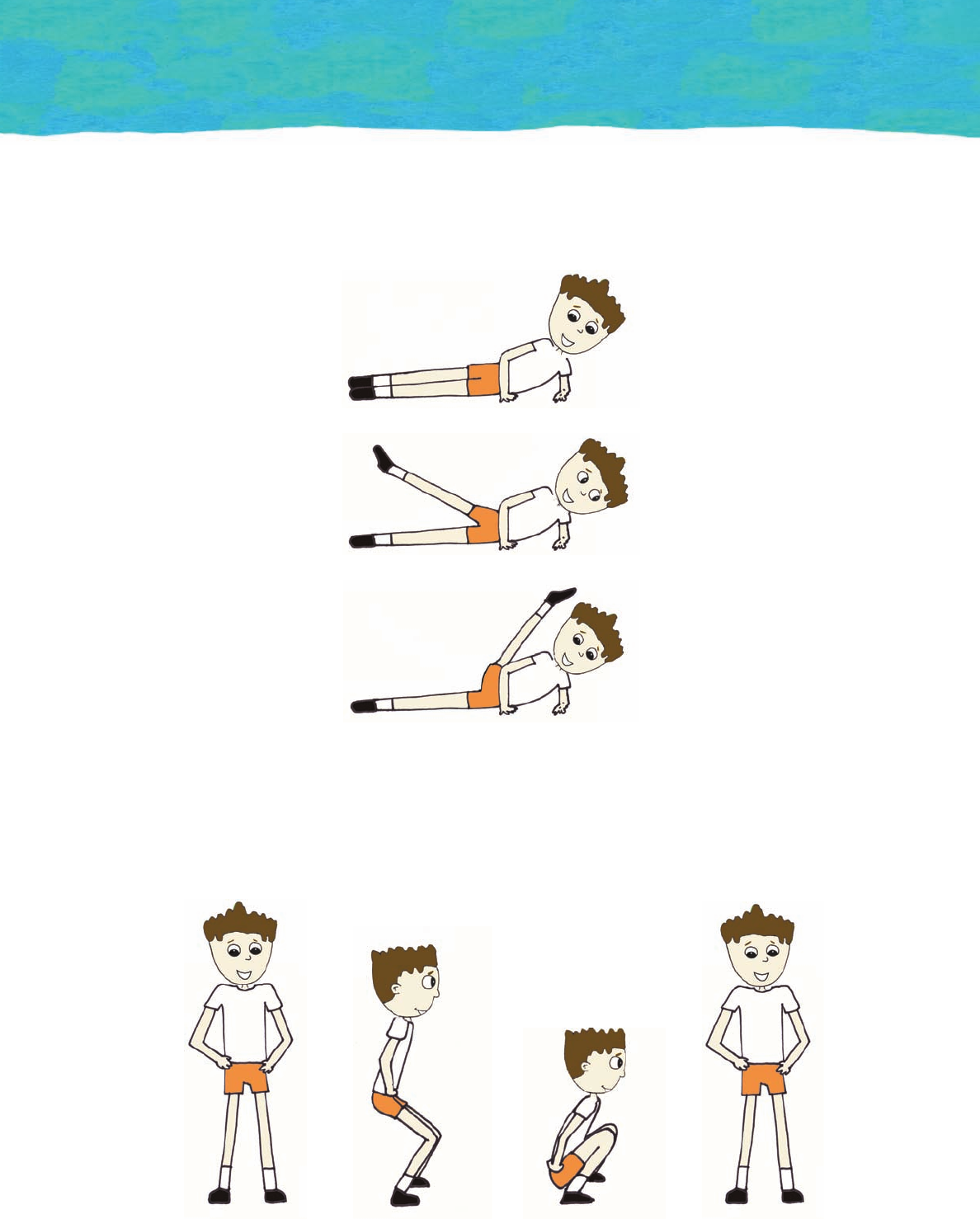 NAPOMENA: SLIKE PREUZETE IZ UDŽBENIKA „ Vježbajmo zajedno 1 „	Pripremila: uč.RN Violeta Šarić